GUÍA DIGITAL N°2 GUÍA TALLER DE COMPUTACIÓNCURSO: 3°ADOCENTE: VERÓNICA GRACIA TAPIAOBJETIVO DE LA CLASE: Identificar los nombres de las partes del computador. ubicar sus nombres en una sopa de letras.Actividad: Ubicar nombre de las partes del computador en una sopa de letras.  RECORDEMOS LAS PARTES DEL COMPUTADOR  LLUVIA DE IDEAS Realiza la siguiente actividad, completando la Sopa de letras con los nombres de las partes del computador.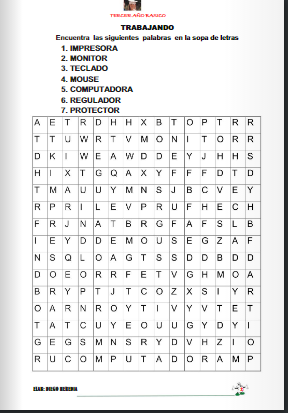 